PERAN HADRATUS SYAIKH K.H. HASYIM ASY‘ARI DALAM PENGEMBANGAN HADIS DI INDONESIASKRIPSIDiajukan Sebagai Salah Satu Syarat Untuk Memperoleh Gelar Sarjana Agama (S.Ag)Pada Fakultas Ushuluddin dan Adab Jurusan Ilmu Hadis Universitas Islam Negeri Sultan Maulana Hasanuddin Banten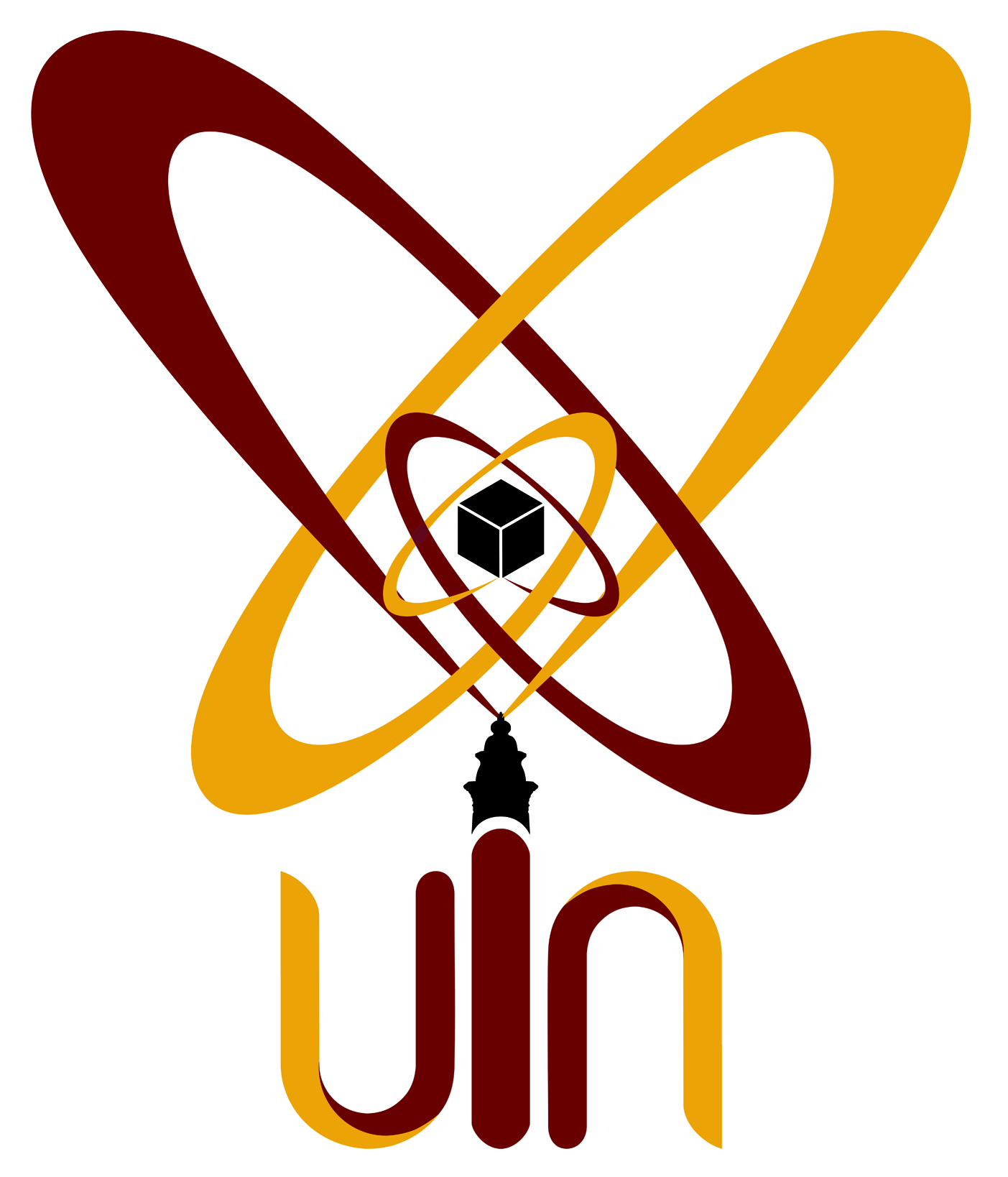 Oleh:MUSPIROHNIM : 153700028FAKULTAS USHULUDDIN DAN ADABUNIVERSITAS ISLAM NEGERISULTAN MAULANA HASANUDDIN BANTENTAHUN 2019 M / 1440 H